С 3 августа 2015 на портале госуслуг доступна функция оплаты государственной пошлины для услуги по оформлению и выдаче загранпаспорта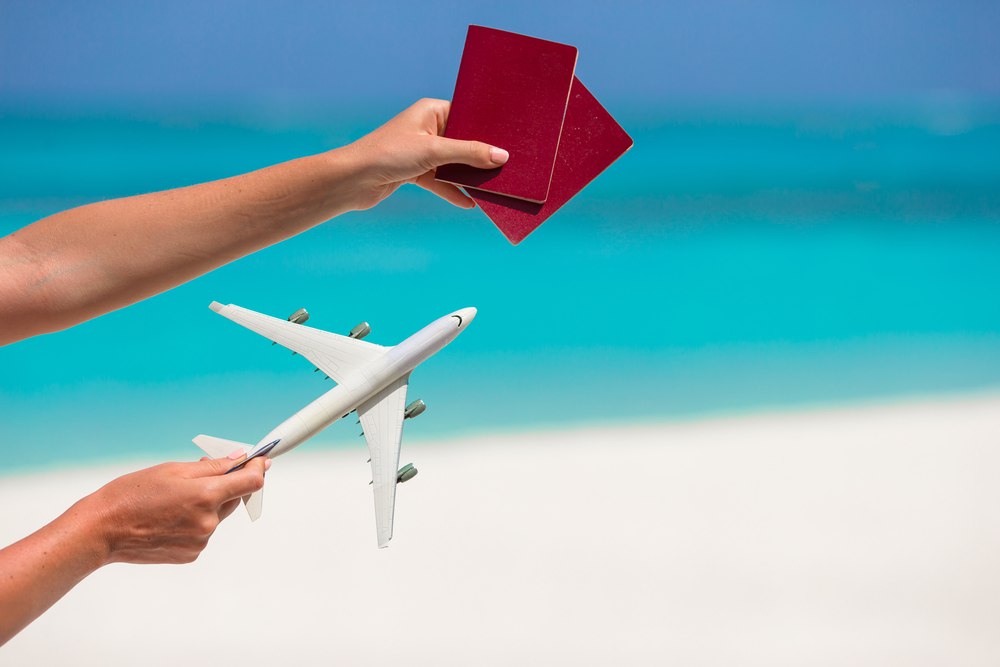 Facebook / ВК / Одноклассники#новостиГосуслугС 3 августа жители Новосибирска и Новосибирской области могут оплатить государственную пошлину за оформление и выдачу загранпаспорта прямо на портале госуслуг. Данная услуга доступна при подаче документов на загранпаспорт как старого (http://goo.gl/st9Vsm / http://goo.gl/rBkQx7 / http://goo.gl/7SKVh7 / http://goo.gl/8lpY5D), так и нового образца (http://goo.gl/kkvWl8 / http://goo.gl/HsY6dW / http://goo.gl/47XmEB / http://goo.gl/8lpY5D), вне зависимости от возраста заявителя.Теперь новосибирцы и жители Новосибирской области избавлены от необходимости оплачивать госпошлину в банке и лично нести подтверждающую квитанцию в отделение ФМС. В ближайшее время услуга будет доступна для всех регионов.В настоящий момент оформление загранпаспорта на портале госуслуг является наиболее востребованной услугой, которой только с начала 2015 года в Новосибирской области воспользовалось около 2000 человек. За первую неделю после вывода функциональности оплаты 76% человек от общего числа подавших заявление на получение загранпаспорта оплатили пошлину через портал, за вторую неделю - 81%.Twitter#новостиГосуслугЖители Новосибирска и Новосибирской области могут оплатить госпошлину за оформление загранпаспорта прямо на портале госуслуг: ссылка на ЖЖЖЖ#новостиГосуслуг Жители Новосибирской области могут оплатить государственную пошлину за оформление и выдачу загранпаспорта на портале госуслугС 3 августа 2015 года на Едином портале государственных и муниципальных услуг можно не только подать заявление на оформление загранпаспорта, но и оплатить соответствующую государственную пошлину. Услуга запущена пока только для УФМС России по Новосибирской области, но в ближайшем будущем будет открыта для всех регионов.Теперь новосибирцы и жители Новосибирской области избавлены от необходимости оплачивать пошлину в банке и лично нести подтверждающую квитанцию в отделение ФМС. На сегодняшний день возможность оплаты пошлины на портале госуслуг доступна после подачи и согласования заявления на выдачу загранпаспорта, как старого, так и нового образца, вне зависимости от возраста заявителя. Расширенная функциональность данной услуги позволит существенно сократить время на подачу заявления в УФМС России и значительно упростит процедуру оформления заграничного паспорта.Только с начала текущего года в Новосибирской области возможностью оформить загранпаспорт через портал госуслуги воспользовались уже 2000 человек, а по всей России эта цифра насчитывает уже более 725 тыс.человек.За первую неделю после вывода функциональности оплаты 76% человек от общего числа подавших заявление на получение загранпаспорта оплатили пошлину через портал, за вторую неделю - 81%.На портале госуслуг вы можете подать заявку на оформление загранпаспорта любого образца:оформление загранпаспорта старого образцаоформление биометрического загранпаспорта нового поколения